ALLEGATO 1 – ISTANZA CANDIDATURA PERSONALE INTERNO (VALUTATORE)AL DIRIGENTE SCOLASTICO ISTITUTO TECNICO INDUSTRIALE “G. DONEGANI”krtf02000t@istruzione.itAvviso prot. 4294 del 27.04.2017 – Progetti di inclusione sociale ed integrazione – Programma Operativo Nazionale “Per la scuola – Competenze e ambienti per l’apprendimento” 2014-2020 Asse I – Istruzione – Obiettivi specifici 10.1.1 Sostegno agli studenti caratterizzati da particolari fragilità – Sotto azione 10.1.1A Interventi per il successo scolastico degli studenti.Codice Identificativo Progetto:10.1.1A-FSEPON-CL-2019-261 TITOLO PROGETTO: LEARNING & ENTERTAINING COMMUNITY CUP: F18H17000290007Il/La sottoscritto/a ……………………………………..………………… nato/a a ……………………………………………prov. ……, il …………………….., residente a	Prov.( …. ) in via …………………………………………………………………………..	C.F. ……………………………..……………. Cell ……………………………. E-mail ……………………………………………..IN QUALITA’ DI DOCENTE INTERNO IN SERVIZIO PRESSO L’ISTITUTO CHIEDEalla S.V. di partecipare alla selezione per l’attribuzione dell’incarico per il/i modulo/i:Ai fini dell’attribuzione del predetto incarico, il/la sottoscritto/aDICHIARAdi essere cittadino/a italiano e di prestare servizio presso l’Istituto Tecnico Industriale “G. Donegani” di Crotone;di non aver riportato condanne penali e di non essere destinatario/a di provvedimenti che riguardano l’applicazione di misure di prevenzione, di decisioni civili e di provvedimenti amministrativi iscritti nel casellario giudiziale ai sensi della vigente normativa;di non essere a conoscenza di essere sottoposto/a a procedimenti penali;di aver preso visione del bando e delle finalità dell’incarico;di essere in possesso del/i titolo/i culturale/i previsti dal bando, descritti nel proprio curriculum vitaeed indicati nella griglia di valutazione allegata;di possedere competenze informatiche tali da gestire le operazioni richieste dalla piattaforma predisposta da MIUR/INDIRE per l’espletamento del modulo formativo.A tal uopo allega la sotto elencata documentazione, che se mancante comporterà l’esclusione dalla selezione prevista dall’Avviso: curriculum vitae su formato europeo; copia fotostatica di un documento di riconoscimento non scaduto e copia del codice fiscale; scheda di valutazione dei titoli posseduti adeguatamente compilata (allegato 2) e proposta progettuale (solo esperto).Il/la sottoscritto/a, consapevole delle sanzioni previste in caso di dichiarazione mendace (art. 76 del D.P.R. n. 445/00 e artt. 483, 485, 489 e 496 C.P.),DICHIARAinfine, che tutti i dati riportati nella presente domanda e nel curriculum vitae, resi ai sensi degli Artt. 46 e 47 del D.P.R. 28.12.2000, n. 445, corrispondono a verità.Luogo e data ………………………..Firma ………………………………………..Il/la sottoscritto/a autorizza l’Istituto Tecnico Industriale “G. Donegani” di Crotone al trattamento dei dati personali, essendo consapevole che essi saranno trattati ai soli fini istituzionali (art. 13 del D. Lgs. 30.06.2003, n. 196). I dati personali saranno trattati nel rispetto dei principi cui al Regolamento UE n. 679/2016.Luogo e data ………………………..Firma …………………..…………………..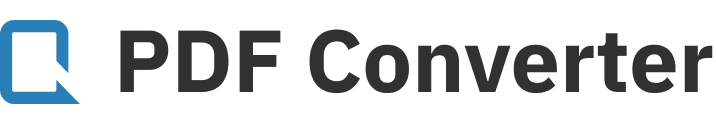 Only two pages were converted.Please Sign Up to convert the full document.www.freepdfconvert.com/membershipMODULOTITOLO MODULON° oreL'ARTE PER L'INTEGRAZIONEA TEATRO CON SCRATCH5L'ARTE PER L'INTEGRAZIONELA SCUOLA AL CINEMA5SPORT E GIOCO PER L'INTEGRAZIONEINSIEME GIOCANDO5ALFABETIZZAZIONE DIGITALE, MULTIMEDIALITÀ E NARRAZIONIE-BOOK5PERCORSI DI LINGUA STRANIERA E VALORIZZAZIONE DELLA DIVERSITÀ LINGUISTICAREPORTER5